Зарегистрировано в Минюсте России 27 августа 2010 г. N 18269МИНИСТЕРСТВО ФИНАНСОВ РОССИЙСКОЙ ФЕДЕРАЦИИПРИКАЗот 16 июля 2010 г. N 72нО САНКЦИОНИРОВАНИИ РАСХОДОВФЕДЕРАЛЬНЫХ ГОСУДАРСТВЕННЫХ УЧРЕЖДЕНИЙ,ИСТОЧНИКОМ ФИНАНСОВОГО ОБЕСПЕЧЕНИЯ КОТОРЫХ ЯВЛЯЮТСЯСУБСИДИИ, ПОЛУЧЕННЫЕ В СООТВЕТСТВИИ С АБЗАЦЕМ ВТОРЫМПУНКТА 1 СТАТЬИ 78.1 И ПУНКТОМ 1 СТАТЬИ 78.2БЮДЖЕТНОГО КОДЕКСА РОССИЙСКОЙ ФЕДЕРАЦИИСписок изменяющих документов(в ред. Приказов Минфина России от 09.08.2011 N 98н,от 02.10.2012 N 132н, от 23.09.2013 N 98н,от 27.12.2013 N 140н, от 17.12.2015 N 201н,от 16.02.2016 N 8н, от 07.10.2016 N 176н)В соответствии с абзацем вторым пункта 1 статьи 78.1 и пунктом 1 статьи 78.2 Бюджетного кодекса Российской Федерации (Собрание законодательства Российской Федерации, 1998, N 31, ст. 3823; 2007, N 18, ст. 2117; 2009, N 1, ст. 18; N 29, ст. 3582; 2010, N 19, ст. 2291; 2013, N 19, ст. 2331; N 27, ст. 3473; Российская газета, 2013, 30 декабря), частями 3.6 и 3.7 статьи 2 Федерального закона от 3 ноября 2006 г. N 174-ФЗ "Об автономных учреждениях" (Собрание законодательства Российской Федерации, 2006, N 45, ст. 4626; 2007, N 43, ст. 5084; N 31, ст. 4012; 2010, N 19, ст. 2291; 2011, N 25, ст. 3535; N 30, ст. 4587; Российская газета, 2013, 30 декабря), и частью 16 статьи 30 Федерального закона от 8 мая 2010 г. N 83-ФЗ "О внесении изменений в отдельные законодательные акты Российской Федерации в связи с совершенствованием правового положения государственных (муниципальных) учреждений" (Собрание законодательства Российской Федерации, 2010, N 19, ст. 2291; N 49, ст. 6409; 2011, N 30, ст. 4587; N 49, ст. 7039; 2013, N 19, ст. 2331; Российская газета, 2013, 30 декабря) и постановлением Правительства Российской Федерации от 9 января 2014 г. N 13 "Об утверждении Правил осуществления капитальных вложений в объекты государственной собственности Российской Федерации за счет средств федерального бюджета" (Собрание законодательства Российской Федерации, 2014, N 3, ст. 282) приказываю:(преамбула в ред. Приказа Минфина России от 27.12.2013 N 140н)1. Утвердить прилагаемый Порядок санкционирования расходов федеральных бюджетных учреждений и федеральных автономных учреждений, лицевые счета которым открыты в территориальных органах Федерального казначейства, источником финансового обеспечения которых являются субсидии, полученные в соответствии с абзацем вторым пункта 1 статьи 78.1 и пунктом 1 статьи 78.2 Бюджетного кодекса Российской Федерации.(в ред. Приказов Минфина России от 09.08.2011 N 98н, от 27.12.2013 N 140н)2. Настоящий Приказ вступает в силу с 1 января 2011 г. и применяется к федеральным бюджетным учреждениям, в отношении которых федеральными органами исполнительной власти с учетом положений части 15 статьи 33 Федерального закона от 8 мая 2010 г. N 83-ФЗ "О внесении изменений в отдельные законодательные акты Российской Федерации в связи с совершенствованием правового положения государственных (муниципальных) учреждений" (далее - Федеральный закон) принято решение о предоставлении им субсидий из федерального бюджета в соответствии с пунктом 1 статьи 78.1 Бюджетного кодекса Российской Федерации.3. Контроль за исполнением настоящего Приказа возложить на заместителя Министра финансов Российской Федерации Т.Г. Нестеренко.ЗаместительПредседателя ПравительстваРоссийской Федерации -Министр финансовРоссийской ФедерацииА.Л.КУДРИНУтвержденПриказом Министерства финансовРоссийской Федерацииот 16 июля 2010 г. N 72нПОРЯДОКСАНКЦИОНИРОВАНИЯ РАСХОДОВ ФЕДЕРАЛЬНЫХБЮДЖЕТНЫХ УЧРЕЖДЕНИЙ И ФЕДЕРАЛЬНЫХ АВТОНОМНЫХ УЧРЕЖДЕНИЙ,ЛИЦЕВЫЕ СЧЕТА КОТОРЫМ ОТКРЫТЫ В ТЕРРИТОРИАЛЬНЫХ ОРГАНАХФЕДЕРАЛЬНОГО КАЗНАЧЕЙСТВА, ИСТОЧНИКОМ ФИНАНСОВОГООБЕСПЕЧЕНИЯ КОТОРЫХ ЯВЛЯЮТСЯ СУБСИДИИ, ПОЛУЧЕННЫЕВ СООТВЕТСТВИИ С АБЗАЦЕМ ВТОРЫМ ПУНКТА 1СТАТЬИ 78.1 И ПУНКТОМ 1 СТАТЬИ 78.2БЮДЖЕТНОГО КОДЕКСА РОССИЙСКОЙ ФЕДЕРАЦИИСписок изменяющих документов(в ред. Приказов Минфина России от 09.08.2011 N 98н,от 02.10.2012 N 132н, от 23.09.2013 N 98н,от 27.12.2013 N 140н, от 17.12.2015 N 201н,от 16.02.2016 N 8н, от 07.10.2016 N 176н)1. Настоящий Порядок разработан в соответствии с абзацем вторым пункта 1 статьи 78.1 и пунктом 1 статьи 78.2 Бюджетного кодекса Российской Федерации (Собрание законодательства Российской Федерации, 1998, N 31, ст. 3823; 2007, N 18, ст. 2117; 2009, N 1, ст. 18; 2010, N 19, ст. 2291), частью 3.7 статьи 2 Федерального закона от 3 ноября 2006 г. N 174-ФЗ "Об автономных учреждениях" (Собрание законодательства Российской Федерации, 2006, N 45, ст. 4626; 2007, N 31, ст. 4012; N 43, ст. 5084; 2010, N 19, ст. 2291; 2011, N 25, ст. 3535; Российская газета, 2011, 21 июля) и частью 16 статьи 30 Федерального закона от 8 мая 2010 г. N 83-ФЗ "О внесении изменений в отдельные законодательные акты Российской Федерации в связи с совершенствованием правового положения государственных (муниципальных) учреждений" (Собрание законодательства Российской Федерации, 2010, N 19, ст. 2291; 2010, N 31, ст. 4209) и устанавливает порядок санкционирования территориальными органами Федерального казначейства (далее - органы Федерального казначейства) оплаты денежных обязательств федеральных бюджетных учреждений и федеральных автономных учреждений, лицевые счета которым открыты в территориальных органах Федерального казначейства и указанных в уставе федерального бюджетного учреждения и федерального автономного учреждения обособленных подразделений, наделенных обязанностью ведения бухгалтерского учета (далее - учреждения), источником финансового обеспечения которых являются субсидии, представленные учреждениям на основании федерального закона о федеральном бюджете в соответствии с абзацем вторым пункта 1 статьи 78.1 Бюджетного кодекса Российской Федерации, а также на осуществление капитальных вложений в объекты капитального строительства государственной собственности Российской Федерации или приобретение объектов недвижимого имущества в государственную собственность Российской Федерации (далее - целевые субсидии).(в ред. Приказов Минфина России от 09.08.2011 N 98н, от 27.12.2013 N 140н)2. Операции с целевыми субсидиями, поступающими учреждению, учитываются на отдельном лицевом счете (далее - лицевой счет по иным субсидиям), открываемом учреждению в органе Федерального казначейства в порядке, установленном Федеральным казначейством.3. Федеральный орган исполнительной власти, осуществляющий функции и полномочия учредителя в отношении учреждения, если иное не установлено федеральными законами, нормативными правовыми актами Президента Российской Федерации или Правительства Российской Федерации (далее - орган, осуществляющий функции и полномочия учредителя), ежегодно представляет в Федеральное казначейство в виде электронного документа с применением усиленной квалифицированной электронной подписи (далее - в электронном виде) Перечень целевых субсидий на ____ год (ф. 0501015) (далее - Перечень целевых субсидий) по рекомендуемому образцу (приложение N 1 к настоящему Порядку), в котором отражаются целевые субсидии, предоставляемые учреждениям, находящимся в его ведении, в соответствующем финансовом году.(в ред. Приказа Минфина России от 07.10.2016 N 176н)Перечень целевых субсидий формируется органом, осуществляющим функции и полномочия учредителя, в разрезе аналитических кодов, присвоенных им для учета операций с целевыми субсидиями (далее - код субсидии) в соответствии с Перечнем кодов субсидий, предоставляемых федеральным государственным бюджетным и автономным учреждениям в соответствии с абзацем вторым пункта 1 статьи 78.1 и пунктом 1 статьи 78.2 Бюджетного кодекса Российской Федерации (далее - Перечень кодов субсидий), согласно приложению N 2 к настоящему Порядку, по каждой целевой субсидии для последующего его доведения до органов Федерального казначейства.(в ред. Приказа Минфина России от 07.10.2016 N 176н)В графе 1 Перечня целевых субсидий указывается наименование целевой субсидии в соответствии с Перечнем кодов субсидий.(в ред. Приказа Минфина России от 07.10.2016 N 176н)При необходимости в целях отражения дополнительной аналитической информации орган, осуществляющий функции и полномочия учредителя, вправе в скобках после наименования целевой субсидии указать дополнительную детализацию цели предоставления целевой субсидии.(абзац введен Приказом Минфина России от 07.10.2016 N 176н)В графе 2 Перечня целевых субсидий указывается код субсидии в соответствии с Перечнем кодов субсидий.(абзац введен Приказом Минфина России от 07.10.2016 N 176н)При включении в Перечень целевых субсидий субсидии на капитальные вложения в графе 4 подлежит указанию код объекта капитального строительства (объекта недвижимости, мероприятия (укрупненного инвестиционного проекта), включенного в федеральную адресную инвестиционную программу (далее - объект ФАИП), а графы 5, 6 и 7 Перечня целевых субсидий не заполняются.(абзац введен Приказом Минфина России от 27.12.2013 N 140н)4. Уполномоченный руководителем Федерального казначейства работник проверяет перечень целевых субсидий на соответствие установленной форме, на соответствие информации, содержащейся в Перечне целевых субсидий, данным об объектах ФАИП, доведенным до органов Федерального казначейства в соответствии с Порядком составления и ведения сводной бюджетной росписи федерального бюджета и бюджетных росписей главных распорядителей средств федерального бюджета (главных администраторов источников финансирования дефицита федерального бюджета), утвержденным приказом Министерства финансов Российской Федерации от 30 ноября 2015 г. N 187н (зарегистрирован в Министерстве юстиции Российской Федерации 8 декабря 2015 г., регистрационный номер 39996; Официальный интернет-портал правовой информации http://www.pravo.gov.ru, 10 декабря 2015 г.) <1>, а также, с учетом положений абзаца четвертого пункта 3 настоящего Порядка, на соответствие наименования субсидии ее наименованию, указанному в нормативном правовом акте, устанавливающем порядок предоставления целевой субсидии.(п. 4 в ред. Приказа Минфина России от 07.10.2016 N 176н)--------------------------------<1> С изменениями, внесенными приказами Министерства финансов Российской Федерации от 9 июня 2016 г. N 80н (зарегистрирован в Министерстве юстиции Российской Федерации 16 июня 2016 г., регистрационный номер 42552; Официальный интернет-портал правовой информации http://www.pravo.gov.ru, 17 июня 2016 г.) и от 7 июля 2016 г. N 109н (зарегистрирован в Министерстве юстиции Российской Федерации 13 июля 2016 г., регистрационный номер 42835; Официальный интернет-портал правовой информации http://www.pravo.gov.ru, 15 июля 2016 г.).(сноска в ред. Приказа Минфина России от 07.10.2016 N 176н)5. В случае если форма или информация, указанная в Перечне целевых субсидий, не соответствуют требованиям, установленным пунктами 3, 4 настоящего Порядка, уполномоченный руководителем Федерального казначейства работник не позднее трех рабочих дней, следующих за днем представления Перечня целевых субсидий, направляет органу, осуществляющему функции и полномочия учредителя, Протокол в электронном виде, в котором указывается причина возврата.6. В случае соответствия представленного Перечня целевых субсидий требованиям, установленным пунктами 3, 4 настоящего Порядка, уполномоченный руководителем Федерального казначейства работник не позднее второго рабочего дня, следующего за днем представления указанного Перечня, доводит его до органов Федерального казначейства.7. При внесении в течение финансового года изменений в Перечень целевых субсидий, в части его дополнения, орган, осуществляющий функции и полномочия учредителя, представляет в соответствии с настоящим Порядком в Федеральное казначейство дополнение в Перечень целевых субсидий по форме согласно приложению N 1 к настоящему Порядку.(в ред. Приказа Минфина России от 07.10.2016 N 176н)8. Для осуществления санкционирования оплаты денежных обязательств учреждений, источником финансового обеспечения которых являются целевые субсидии (далее - целевые расходы), учреждением в орган Федерального казначейства представляются Сведения об операциях с целевыми субсидиями, предоставленными государственному (муниципальному) учреждению на ____ год (код формы по ОКУД 0501016) (далее - Сведения), утвержденные органом, осуществляющим функции и полномочия учредителя.В случае осуществления целевых расходов обособленным подразделением без прав юридического лица, наделенным обязанностью ведения бухгалтерского учета (далее - обособленное подразделение), учреждение, создавшее обособленное подразделение, представляет в орган Федерального казначейства:(абзац введен Приказом Минфина России от 02.10.2012 N 132н)Сведения, утвержденные органом, осуществляющим функции и полномочия учредителя (с учетом операций, осуществляемых обособленными подразделениями);(абзац введен Приказом Минфина России от 02.10.2012 N 132н)Сведения для осуществления целевых расходов учреждением, создавшим обособленное подразделение, сформированные и подписанные данным учреждением.(абзац введен Приказом Минфина России от 02.10.2012 N 132н)Сведения для осуществления целевых расходов обособленным подразделением, сформированные и подписанные учреждением, создавшим обособленное подразделение.(абзац введен Приказом Минфина России от 02.10.2012 N 132н)9. В Сведениях указываются по кодам классификации операций сектора государственного управления (далее - код КОСГУ) планируемые на текущий финансовый год суммы поступлений целевых субсидий в разрезе кодов субсидий по каждой целевой субсидии и кодов объектов ФАИП (при наличии) и по кодам видов расходов классификации расходов бюджетов соответствующие им планируемые суммы целевых расходов учреждения без подведения группировочных итогов. В Сведениях, представляемых в соответствии с абзацами вторым - пятым пункта 8 настоящего Порядка, планируемые суммы поступлений целевых субсидий и планируемые суммы целевых расходов для осуществления операций между учреждением (обособленным подразделением) указываются по кодам КОСГУ.(в ред. Приказа Минфина России от 17.12.2015 N 201н)Уполномоченный руководителем органа Федерального казначейства работник осуществляет контроль представленных учреждением Сведений на соответствие содержащейся в них информации данным, указанным в перечне целевых субсидий, за исключением информации о неиспользованных на начало текущего финансового года остатках целевых субсидий.(в ред. Приказа Минфина России от 02.10.2012 N 132н)10. Учреждение при наличии электронного документооборота с органом Федерального казначейства представляет Сведения в электронном виде. При отсутствии электронного документооборота Сведения представляются на бумажном носителе с одновременным представлением на машинном носителе.(в ред. Приказа Минфина России от 07.10.2016 N 176н)Уполномоченный руководителем органа Федерального казначейства работник не позднее рабочего дня, следующего за днем представления учреждением в орган Федерального казначейства Сведений на бумажном носителе, проверяет их на идентичность Сведениям, представленным на машинном носителе.11. При внесении изменений в Сведения учреждение представляет в соответствии с настоящим Порядком в орган Федерального казначейства Сведения, в которых указываются показатели с учетом внесенных в Сведения изменений.Уполномоченный руководителем органа Федерального казначейства работник не позднее рабочего дня, следующего за днем представления учреждением в орган Федерального казначейства Сведений, предусмотренных настоящим пунктом, проверяет их на соответствие установленной форме, а также на непревышение фактических поступлений и выплат, отраженных на лицевом счете по иным субсидиям, показателям, содержащимся в Сведениях.В случае уменьшения органом, осуществляющим функции и полномочия учредителя, планируемых поступлений целевых субсидий сумма поступлений соответствующей целевой субсидии, указанная в Сведениях, должна быть больше или равна сумме произведенных целевых расходов, источником финансового обеспечения которых является соответствующая целевая субсидия, с учетом разрешенного к использованию остатка целевой субсидии.12. Для санкционирования целевых расходов, источником финансового обеспечения которых являются не использованные на начало текущего финансового года остатки целевых субсидий прошлых лет, на суммы которых согласно решению соответствующего главного распорядителя средств федерального бюджета, согласованному с Министерством финансов Российской Федерации, подтверждена потребность в направлении их на те же цели (далее - разрешенный к использованию остаток целевой субсидии), учреждением представляются в орган Федерального казначейства Сведения, в которых указываются:а) сумма разрешенного к использованию остатка целевой субсидии прошлых лет в графе 6 Сведений;б) код целевой субсидии в графе 2 Сведений, а также в графе 5 Сведений в случае, если коды целевой субсидии, присвоенные для учета операций с целевой субсидией в прошлые годы и в новом финансовом году, различаются;в) код объекта ФАИП в графе 4 Сведений.Для санкционирования целевых расходов, источником финансового обеспечения которых являются суммы возврата дебиторской задолженности прошлых лет, на которые согласно решению соответствующего главного распорядителя средств федерального бюджета, согласованному с Министерством финансов Российской Федерации, подтверждена в течение текущего финансового года потребность в направлении их на те же цели, учреждением представляются в орган Федерального казначейства Сведения, в которых указываются:а) сумма возврата дебиторской задолженности прошлых лет, разрешенная к использованию, в графе 8 Сведений;б) код целевой субсидии в графе 2 Сведений, а также в графе 7 Сведений в случае, если коды целевой субсидии, присвоенные для учета операций с целевой субсидией в прошлые годы и в новом финансовом году, различаются;в) код объекта ФАИП в графе 4 Сведений.Уполномоченный руководителем органа Федерального казначейства работник не позднее рабочего дня, следующего за днем представления учреждением в орган Федерального казначейства Сведений, проверяет их на непревышение суммы разрешенного к использованию остатка целевой субсидии прошлых лет, код которой указан в графе 2 Сведений (в графе 5, если код указанной целевой субсидии изменен в новом финансовом году), над суммой соответствующего остатка целевой субсидии прошлых лет, учтенной по состоянию на начало текущего финансового года на лицевом счете по иным субсидиям, открытом учреждению в органе Федерального казначейства.Не использованные на начало текущего финансового года остатки целевых субсидий прошлых лет, суммы которых не отражены в Сведениях в соответствии с настоящим пунктом, учитываются органом Федерального казначейства на лицевом счете по иным субсидиям, открытом учреждению, без права расходования.(п. 12 в ред. Приказа Минфина России от 07.10.2016 N 176н)13. В случае если форма или информация, указанная в Сведениях, не соответствуют требованиям, установленным пунктами 8 - 12 настоящего Порядка, орган Федерального казначейства не позднее рабочего дня, следующего за днем представления Сведений, регистрирует их в Журнале регистрации неисполненных документов (код по ведомственному классификатору форм документов (далее - код формы по КФД) 0531804) и возвращает учреждению экземпляры Сведений на бумажном носителе с указанием в прилагаемом Протоколе (код формы по КФД 0531805) причины возврата.В случае если Сведения представлялись в электронном виде, учреждению не позднее срока, установленного настоящим пунктом, направляется Протокол в электронном виде, в котором указывается причина возврата.В случае соответствия представленных Сведений требованиям, установленным пунктами 8 - 12 настоящего Порядка, показатели Сведений отражаются органом Федерального казначейства на лицевом счете по иным субсидиям, открытом учреждению.14. Операции по целевым расходам осуществляются в пределах средств, отраженных по соответствующему коду субсидии на лицевом счете по иным субсидиям. Суммы, зачисленные на счет органа Федерального казначейства, открытый в установленном законодательством Российской Федерации порядке в учреждении Центрального банка Российской Федерации на балансовом счете N 40501 "Счета организаций, находящихся в федеральной собственности. Финансовые организации", на основании расчетных документов, в которых не указан или указан несуществующий код субсидии, учитываются органом Федерального казначейства на лицевом счете по иным субсидиям, открытом учреждению, без права расходования.Суммы возврата дебиторской задолженности, зачисленные на лицевой счет по иным субсидиям, открытый учреждению, учитываются органом Федерального казначейства на лицевом счете по иным субсидиям, открытом учреждению, по коду КОСГУ "Прочие доходы" без права расходования.(абзац введен Приказом Минфина России от 16.02.2016 N 8н)В случае если в течение 10 рабочих дней со дня отражения сумм возврата дебиторской задолженности на лицевом счете по иным субсидиям, открытом учреждению, учреждением в орган Федерального казначейства не представлено Уведомление об уточнении операций клиента (код формы по КФД 0531852) на уточнение указанных сумм в качестве дебиторской задолженности текущего финансового года или в течение 45 рабочих дней не представлены Сведения, в которых данная сумма в качестве дебиторской задолженности прошлых лет разрешена к использованию, орган Федерального казначейства на основании оформленной им Заявки на кассовый расход (сокращенной) (код формы по КФД 0531851) перечисляет указанные суммы в доход федерального бюджета.(абзац введен Приказом Минфина России от 16.02.2016 N 8н)15. Целевые расходы осуществляются на основании представленных учреждением Заявок на кассовый расход (код формы по КФД 0531801) или Заявок на кассовый расход (сокращенных) (код формы по КФД 0531851) (далее - Заявка на кассовый расход) и Заявок на получение наличных денег (код формы по КФД 0531802).16. В одной Заявке на кассовый расход (код формы по КФД 0531801) может содержаться несколько сумм кассовых выплат по целевым расходам по одному денежному обязательству учреждения, источником финансового обеспечения которых является одна целевая субсидия.17. В одной Заявке на получение наличных денег может содержаться несколько сумм кассовых выплат по целевым расходам, источником финансового обеспечения которых является одна целевая субсидия.18. Уполномоченный руководителем органа Федерального казначейства работник не позднее рабочего дня, следующего за днем представления учреждением в орган Федерального казначейства Заявки на кассовый расход или Заявки на получение наличных денег (далее - Заявка), проверяет их на соответствие установленной форме, оформление в соответствии с настоящим Порядком, а также соответствие подписей имеющимся образцам, представленным учреждением в порядке, установленном для открытия лицевого счета по иным субсидиям.19. Для подтверждения возникновения денежного обязательства по поставке товаров, выполнению работ, оказанию услуг, аренде учреждение представляет в орган Федерального казначейства вместе с Заявкой на кассовый расход указанные в ней договор (соглашение, договор аренды), иные документы, подтверждающие возникновение денежного обязательства, предусмотренные порядком санкционирования оплаты денежных обязательств получателей средств федерального бюджета (далее - документ-основание).(п. 19 в ред. Приказа Минфина России от 27.12.2013 N 140н)20. При санкционировании оплаты денежных обязательств органом Федерального казначейства осуществляется проверка Заявки по следующим направлениям:1) наличие указанного(ых) в Заявке кода(ов) по бюджетной классификации Российской Федерации (далее - код по бюджетной классификации), кода субсидии и кода объекта ФАИП (при наличии) в Сведениях;(пп. 1 в ред. Приказа Минфина России от 17.12.2015 N 201н)2) соответствие указанного в Заявке кода по бюджетной классификации коду по бюджетной классификации, указанному в Сведениях по соответствующему коду субсидии и коду объекта ФАИП (при наличии);(в ред. Приказов Минфина России от 27.12.2013 N 140н, от 17.12.2015 N 201н)3) соответствие указанного в Заявке кода по бюджетной классификации текстовому назначению платежа, исходя из содержания текста назначения платежа, в соответствии с указаниями о порядке применения бюджетной классификации Российской Федерации, установленными Министерством финансов Российской Федерации (статья 165 Бюджетного кодекса Российской Федерации);(в ред. Приказов Минфина России от 27.12.2013 N 140н, от 17.12.2015 N 201н)--------------------------------<*> Сноска исключена. - Приказ Минфина России от 27.12.2013 N 140н.4) соответствие содержания операции по оплате денежных обязательств на поставки товаров, выполнение работ, оказание услуг, аренды, исходя из документа-основания, коду по бюджетной классификации и содержанию текста назначения платежа, указанным в Заявке на кассовый расход;(в ред. Приказа Минфина России от 17.12.2015 N 201н)5) непревышение суммы, указанной в Заявке, над суммой остатка расходов по соответствующему коду по бюджетной классификации, соответствующему коду субсидии и коду объекта ФАИП (при наличии), учтенным на лицевом счете по иным субсидиям;(в ред. Приказов Минфина России от 27.12.2013 N 140н, от 17.12.2015 N 201н)6) соответствие информации, указанной в Заявке, Сведениям.21. В случае если форма или информация, указанная в Заявке, представленной на бумажном носителе, не соответствуют требованиям, установленным пунктами 14 - 20 настоящего Порядка, орган Федерального казначейства регистрирует представленную Заявку в Журнале регистрации неисполненных документов и возвращает учреждению не позднее срока, установленного пунктом 18 настоящего Порядка, экземпляры Заявок на бумажном носителе с указанием в прилагаемом Протоколе причины возврата.В случае если Заявка представлялась в электронном виде, учреждению не позднее срока, установленного пунктом 18 настоящего Порядка, направляется Протокол в электронном виде, в котором указывается причина возврата.22. При положительном результате проверки в соответствии с требованиями, установленными настоящим Порядком, в Заявке, представленной на бумажном носителе, уполномоченным руководителем органа Федерального казначейства работником проставляется отметка, подтверждающая санкционирование оплаты денежных обязательств учреждения с указанием даты, подписи, расшифровки подписи, содержащей фамилию, инициалы указанного работника, и Заявка принимается к исполнению.23. Представление и хранение Заявок для санкционирования оплаты денежных обязательств учреждений, содержащих сведения, составляющие государственную тайну, осуществляется в соответствии с настоящим Порядком с соблюдением норм законодательства Российской Федерации о защите государственной тайны.24. Положения подпункта 5 пункта 20 настоящего Порядка не распространяются на санкционирование оплаты денежных обязательств учреждения по исполнению в установленном порядке исполнительных документов, предусматривающих обращение взыскания на средства учреждения.Учреждение вправе направить средства, полученные им в установленном порядке от осуществления предусмотренных его уставом видов деятельности, на возмещение расходов, произведенных в связи с исполнением исполнительных документов за счет целевых субсидий, на основании Заявки на кассовый расход (код формы по КФД 0531801)24.1. В случае если расходы автономного учреждения, источником финансового обеспечения которых должна являться целевая субсидия, осуществлены до поступления данной субсидии на лицевой счет по иным субсидиям, за счет средств этого учреждения, полученных им от разрешенных видов деятельности, со счетов, открытых ему в кредитных организациях, или с лицевого счета автономного учреждения, открытого ему в территориальном органе Федерального казначейства для учета операций со средствами, получаемыми автономным учреждением от приносящей доход деятельности, и со средствами, поступающими учреждению из федерального бюджета в соответствии с абзацем первым пункта 1 статьи 78.1 Бюджетного кодекса Российской Федерации, учреждение вправе осуществить возмещение указанных расходов за счет целевой субсидии.В целях осуществления возмещения кассовых расходов автономное учреждение представляет в орган Федерального казначейства заявление, подписанное руководителем учреждения (иным уполномоченным им лицом) и согласованное органом, осуществляющим функции и полномочия учредителя, с приложением копий соответствующих платежных документов и документов-оснований, подтверждающих произведенные кассовые расходы, подлежащие возмещению.Заявление, представленное автономным учреждением, должно содержать информацию о суммах произведенных в текущем финансовом году кассовых расходов учреждения, подлежащих возмещению, источником финансового обеспечения которых должна являться целевая субсидия, кодах по бюджетной классификации и кодах субсидий по каждой целевой субсидии.(в ред. Приказа Минфина России от 17.12.2015 N 201н)Операция по возмещению кассовых расходов автономного учреждения, подлежащих возмещению на основании заявления, за счет целевой субсидии осуществляется на основании представленной учреждением в орган Федерального казначейства Заявки на кассовый расход (код формы по КФД 0531801) на списание средств с лицевого счета по иным субсидиям, открытого учреждению в органе Федерального казначейства, заполненной с учетом следующих особенностей:в графе "Назначение платежа (примечание)" раздела 1 "Реквизиты документа" указывается "выплаты учреждению согласно заявлению от "__" _____ ____ г. N "___";в разделе 2 "Реквизиты документа-основания" в графе 1 указывается "заявление, в графе 2 - номер заявления, в графе 3 - дата заявления;в графе 5 "Код цели (аналитический код)" раздела 5 "Расшифровка заявки на кассовый расход" указывается соответствующий код субсидии.Санкционирование операции по возмещению кассовых расходов за счет целевой субсидии осуществляется органом Федерального казначейства при условии соответствия сумм, кодов по бюджетной классификации и кода субсидии, указанных в Заявке на кассовый расход, суммам, кодам по бюджетной классификации и коду субсидии, указанным в представленном автономным учреждением заявлении.(в ред. Приказа Минфина России от 17.12.2015 N 201н)(п. 24.1 введен Приказом Минфина России от 27.12.2013 N 140н)Приложение N 1к Порядку санкционированиярасходов федеральных бюджетныхучреждений и федеральных автономныхучреждений, лицевые счета которымоткрыты в территориальных органахФедерального казначейства, источникомфинансового обеспечения которых являютсясубсидии, полученные в соответствиис абзацем вторым пункта 1 статьи78.1 Бюджетного кодексаРоссийской Федерацииот 16 июля 2010 г. N 72нСписок изменяющих документов(в ред. Приказа Минфина России от 27.12.2013 N 140н)(рекомендуемый образец)                                            ┌───────┐                                ПЕРЕЧЕНЬ N  │       │                                            └───────┘                        ЦЕЛЕВЫХ СУБСИДИЙ НА 20__ Г.                                                               ┌──────────┐                                                               │   КОДЫ   │                                                               ├──────────┤                                                 Форма по ОКУД │ 0501015  │                                                               ├──────────┤                          от "__" ______ 20__ г.          Дата │          │                                                               ├──────────┤                                                       по ОКПО │          │                                                               ├──────────┤Орган, осуществляющий функции                                  │          │и полномочия учредителя          _________________ Глава по БК │          │                                                               ├──────────┤Наименование органа,                                           │          │осуществляющего ведение                                        │          │лицевых счетов по иным субсидиям _________________ Глава по БК │          │                                                               ├──────────┤Наименование бюджета             _________________    по ОКТМО │          │                                                               └──────────┘                                                                  ┌───────┐                                                   Номер страницы │       │                                                                  ├───────┤                                                    Всего страниц │       │                                                                  └───────┘                                                          ┌ ─ ─ ─ ─ ─ ─ ─ ─ ─ ─ ─ ─ ─ ─ ─ ─ ─ ─ ─ ─ ─ ─ ─ ─ ─ ─ ─ ─┐Руководитель _________ ____________                        ОТМЕТКА ОРГАНА, ОСУЩЕСТВЛЯЮЩЕГО ВЕДЕНИЕ ЛИЦЕВОГО СЧЕТА,             (подпись) (расшифровка                       │            О ПОЛУЧЕНИИ НАСТОЯЩЕГО ДОКУМЕНТА            │                          подписи)Руководитель                                              │Ответственный                                           │финансово-                                                 исполнитель ___________ _________ ____________ _________экономической                                             │            (должность) (подпись) (расшифровка (телефон)│службы        ______________________                                                            подписи)              (подпись) (расшифровка                      │                                                        │                          подписи)                         "__" ___________ 20__ г.                                                          │                                                        │Ответственный                                                 О ДОВЕДЕНИИ ДО ТЕРРИТОРИАЛЬНЫХ ОРГАНОВ ФЕДЕРАЛЬНОГОисполнитель ___________ _________ ____________ _________  │                      КАЗНАЧЕЙСТВА                      │            (должность) (подпись) (расшифровка (телефон)                                     подписи)             │Ответственный                                           │                                                           исполнитель ___________ _________ ____________ _________"__" ___________ 20__ г.".                                │            (должность) (подпись) (расшифровка (телефон)│                                                                                                подписи)                                                          │                                                        │.                                                          "__" ___________ 20__ г.                                                          └ ─ ─ ─ ─ ─ ─ ─ ─ ─ ─ ─ ─ ─ ─ ─ ─ ─ ─ ─ ─ ─ ─ ─ ─ ─ ─ ─ ─┘Приложение N 2к Порядку санкционированиярасходов федеральных бюджетныхучреждений и федеральных автономныхучреждений, лицевые счета которымоткрыты в территориальных органахФедерального казначейства, источникомфинансового обеспечения которых являютсясубсидии, полученные в соответствиис абзацем вторым пункта 1 статьи78.1 Бюджетного кодексаРоссийской Федерацииот 16 июля 2010 г. N 72нПЕРЕЧЕНЬКОДОВ СУБСИДИЙ, ПРЕДОСТАВЛЯЕМЫХ ФЕДЕРАЛЬНЫМ ГОСУДАРСТВЕННЫМБЮДЖЕТНЫМ И АВТОНОМНЫМ УЧРЕЖДЕНИЯМ В СООТВЕТСТВИИ С АБЗАЦЕМВТОРЫМ ПУНКТА 1 СТАТЬИ 78.1 И ПУНКТОМ 1 СТАТЬИ 78.2БЮДЖЕТНОГО КОДЕКСА РОССИЙСКОЙ ФЕДЕРАЦИИСписок изменяющих документов(введен Приказом Минфина России от 07.10.2016 N 176н)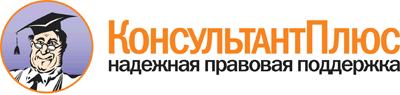  Приказ Минфина России от 16.07.2010 N 72н
(ред. от 07.10.2016)
"О санкционировании расходов федеральных государственных учреждений, источником финансового обеспечения которых являются субсидии, полученные в соответствии с абзацем вторым пункта 1 статьи 78.1 и пунктом 1 статьи 78.2 Бюджетного кодекса Российской Федерации"
(вместе с "Порядком санкционирования расходов федеральных бюджетных учреждений и федеральных автономных учреждений, лицевые счета которым открыты в территориальных органах Федерального казначейства, источником финансового обеспечения которых являются субсидии, полученные в соответствии с абзацем вторым пункта 1 статьи 78.1 и пунктом 1 статьи 78.2 Бюджетного кодекса Российской Федерации")
(Зарегистрировано в Минюсте России 27.08.2010 N 18269) Документ предоставлен КонсультантПлюс

www.consultant.ru 

Дата сохранения: 13.12.2016 
 Целевая субсидияЦелевая субсидияКод по классификации расходов бюджетаКод объекта ФАИПНормативный правовой актНормативный правовой актНормативный правовой актнаименованиекодКод по классификации расходов бюджетаКод объекта ФАИПнаименованиедатаномер1234567N п/пНаименование субсидииКод субсидииСубсидии в целях осуществления выплат физическим лицамСубсидии в целях осуществления выплат физическим лицам01-001Субсидии в целях выплаты денежного довольствия военнослужащим, освобожденным от воинских должностей и находящимся в распоряжении начальников учреждений, за исключением периодов временного исполнения ими обязанностей по вакантным воинским должностям01-012Субсидии в целях выплаты единовременной денежной помощи военнослужащим, гражданскому персоналу Вооруженных Сил Российской Федерации01-023Субсидии в целях осуществления выплат работникам федеральных государственных учреждений по решению федерального органа исполнительной власти за особые достижения01-034Субсидии в целях выплаты выходного пособия женам военнослужащих в случаях, когда расторжение ими трудового договора обусловлено перемещением военнослужащих к новому месту военной службы01-045Субсидии в целях компенсации расходов на оплату стоимости проезда и провоза багажа к месту использования отпуска и обратно для лиц, работающих в федеральных государственных учреждениях, расположенных в районах Крайнего Севера и приравненных к ним местностях, и членов их семей, а также военнослужащих и членов их семей01-056Субсидии в целях компенсации расходов на оплату стоимости проезда и перевозки имущества при переезде из районов Крайнего Севера и приравненных к ним местностей в связи с расторжением трудового договора01-067Субсидии в целях ежемесячной компенсационной выплаты по оплате жилых помещений, коммунальных услуг (отопления и освещения) работникам, в том числе проживающим и работающим по трудовому договору в сельских населенных пунктах, рабочих поселках (поселках городского типа), состоящим в штате по основному месту работы в федеральных государственных учреждениях, в том числе медицинским и фармацевтическим работникам, педагогическим работникам (учителям)01-078Субсидии в целях единовременной компенсационной выплаты работникам, проживающим и работающим в сельских населенных пунктах, рабочих поселках (поселках городского типа)01-089Субсидии в целях компенсации стоимости санаторных путевок и проезда к месту санаторно-курортного лечения (туда и обратно) по территории Российской Федерации гражданам, занятым на работах с особыми условиями труда01-0910Субсидии в целях выплаты стипендий обучающимся (студентам, интернам, ординаторам, курсантам, адъюнктам, аспирантам и докторантам), а также осуществления выплат воспитанникам воинских частей01-1011Субсидии в целях выплаты студентам, аспирантам и докторантам стипендии Президента Российской Федерации и специальных государственных стипендий Правительства Российской Федерации01-1112Субсидии в целях выплаты вознаграждения (премий) российским спортсменам по итогам выступлений на Олимпийских играх, Паралимпийских играх, Сурдлимпийских играх, Европейских играх, на чемпионатах мира и Европы, на Всемирных универсиадах, тренерам и специалистам в области физической культуры и спорта, входящим в составы спортивных сборных команд Российской Федерации, обеспечивших подготовку спортсменов - победителей и призеров Олимпийских игр, Паралимпийских игр, Сурдлимпийских игр, Европейских игр, чемпионатов мира и Европы, Всемирных универсиад01-1213Субсидии в целях предоставления ежемесячных денежных выплат академикам и членам-корреспондентам Российской академии наук и государственных академий наук в соответствии с их численностью и размерами выплат, установленными Правительством Российской Федерации01-1314Субсидии в целях компенсации расходов на проезд граждан, поступающих в военные образовательные учреждения профессионального образования, суворовские военные, нахимовские военно-морские, президентские кадетские училища01-1415Субсидии в целях выплаты продовольственно-путевых денег военнослужащим, проходящим военную службу по призыву, обучающимся (в том числе курсантам и слушателям), не имеющим званий офицеров01-1516Субсидии в целях денежных выплат и предоставления бесплатного питания донорам крови01-1617Иные субсидии, предусмотренные законодательством Российской Федерации в целях осуществления выплат физическим лицам01-99Субсидии в целях осуществления мероприятий по содержанию имущества, находящегося в оперативном управлении федерального государственного учрежденияСубсидии в целях осуществления мероприятий по содержанию имущества, находящегося в оперативном управлении федерального государственного учреждения02-0018Субсидии в целях осуществления мероприятий по капитальному ремонту объектов недвижимого имущества02-0119Субсидии в целях осуществления мероприятий по реставрации объектов недвижимого имущества, за исключением реконструкции с элементами реставрации02-0220Субсидии в целях осуществления мероприятий по ремонту объектов движимого имущества02-0321Субсидии в целях осуществления мероприятий по реставрации объектов движимого имущества02-0422Субсидии в целях проведения работ по консервации объектов недвижимого имущества02-0523Субсидии в целях проведения работ по консервации объектов незавершенного строительства02-0624Субсидии в целях проведения работ по консервации объектов движимого имущества02-0725Субсидии в целях проведения работ по обследованию технического состояния объектов, подлежащих реконструкции или ремонту с целью составления дефектных ведомостей, определения плана ремонтных (реставрационных) работ02-0826Субсидии в целях проведения обследований технического состояния объектов незавершенного строительства (в том числе законсервированных) с целью принятия решения о продолжении строительства02-0927Субсидии в целях выполнения инженерных изысканий, подготовки проектной документации для ремонта объектов недвижимого имущества, а также проведение государственной экспертизы указанной проектной документации и результатов указанных инженерных изысканий02-1028Субсидии в целях проведения энергетического обследования и получения энергетического паспорта объектов02-1129Субсидии в целях реализации мероприятий по ядерной, радиационной, промышленной и пожарной безопасности, физической защиты объектов использования атомной энергии02-1230Субсидии в целях проведения работ по подключению к линиям связи, электро- и теплоснабжения, сетям инженерно-технического обеспечения, в том числе для увеличения потребляемой мощности (в случае если расходы на проведение указанных работ не включены в расходы на осуществление капитальных вложений)02-1331Субсидии в целях благоустройства земельных участков, находящихся в пользовании федерального государственного учреждения02-1432Субсидии в целях осуществления мероприятий по обеспечению охраны лесов от пожаров, природных комплексов и объектов на территориях особо охраняемых природных территорий02-1533Субсидии в целях осуществления природоохранных мероприятий на водных объектах02-1634Иные субсидии в целях содержания имущества02-99Субсидии в целях приобретения нефинансовых активовСубсидии в целях приобретения нефинансовых активов03-0035Субсидии в целях приобретения особо ценного движимого имущества, за исключением оборудования, транспортных средств, нематериальных активов03-0136Субсидии в целях приобретения объектов особо ценного движимого имущества в части оборудования03-0237Субсидии в целях приобретения объектов особо ценного движимого имущества в части транспортных средств03-0338Субсидии в целях пополнения фондов библиотек (приобретение книгоиздательской и иной продукции для пополнения библиотечных фондов)03-0439Субсидии в целях модернизации объектов нефинансовых активов, отнесенных к движимому имуществу, за исключением нематериальных активов03-0540Субсидии в целях приобретения материальных запасов, затраты на приобретение которых не включены в расчет нормативных затрат на оказание государственной услуги (выполнение работы)03-0641Субсидии в целях приобретения особо ценного движимого имущества, в части нематериальных активов03-0742Субсидии в целях модернизации объектов нефинансовых активов, в части нематериальных активов03-0843Иные субсидии в целях приобретения нефинансовых активов03-99Субсидии в целях осуществления капитальных вложений, осуществления операций с недвижимым имуществомСубсидии в целях осуществления капитальных вложений, осуществления операций с недвижимым имуществом04-0044Субсидии в целях осуществления капитальных вложений в строительство, реконструкцию, в том числе с элементами реставрации, техническое перевооружение объектов капитального строительства государственной собственности Российской Федерации (за исключением разработки проектной документации на объекты капитального строительства и проведения инженерных изысканий, необходимых для подготовки такой проектной документации, проведения государственной экспертизы проектной документации и результатов инженерных изысканий, технологического и ценового аудита инвестиционных проектов, проверки достоверности определения сметной стоимости объектов капитального строительства и организации проведения иных работ, предшествующих строительству, реконструкции, в том числе с элементами реставрации, техническому перевооружению объектов капитального строительства, предусмотренных сводным сметным расчетом стоимости строительства), включая приобретение земельных участков под строительство04-0145Субсидии в целях разработки проектной документации на объекты капитального строительства и проведения инженерных изысканий, необходимых для подготовки такой проектной документации, проведение государственной экспертизы проектной документации и результатов инженерных изысканий, технологического и ценового аудита инвестиционных проектов, проверки достоверности определения сметной стоимости объектов капитального строительства и организация проведения иных работ, предшествующих строительству, реконструкции, в том числе с элементами реставрации, техническому перевооружению объектов капитального строительства, предусмотренных сводным сметным расчетом стоимости строительства04-0246Субсидии в целях приобретения объектов недвижимого имущества в государственную собственность Российской Федерации, включая земельные участки04-0347Субсидии в целях охраны объектов незавершенного строительства и территорий, используемых для их возведения, до принятия решения о консервации указанных объектов незавершенного строительства04-0448Субсидии в целях осуществления мероприятий по оформлению прав на объекты недвижимого имущества04-0549Субсидии в целях осуществления мероприятий по содержанию законсервированных объектов капитального строительства государственной собственности Российской Федерации04-06Субсидии в целях осуществления мероприятий по мобилизационной подготовке, гражданской обороне, предотвращению и ликвидации чрезвычайных ситуацийСубсидии в целях осуществления мероприятий по мобилизационной подготовке, гражданской обороне, предотвращению и ликвидации чрезвычайных ситуаций05-0050Субсидии в целях выполнения мероприятий по мобилизационной подготовке и гражданской обороне05-0151Субсидии в целях проведения работ по созданию локальной системы оповещения или комплексной системы экстренного оповещения населения05-0252Субсидии в целях проведения работ по предотвращению чрезвычайных ситуаций, связанных со стихийными бедствиями или природными явлениями (в том числе на проведение противопаводковых мероприятий)05-0353Субсидии в целях проведения восстановительных работ в случае наступления аварийной (чрезвычайной) ситуации, в том числе в результате аварии, опасного природного явления, катастрофы, стихийного или иного бедствия на территории Российской Федерации05-0454Субсидии в целях ликвидации последствий чрезвычайных ситуаций в иностранных государствах05-0555Субсидии в целях обеспечения эвакуации российских граждан из зарубежных государств в случае возникновения чрезвычайных ситуаций05-0656Субсидии в целях компенсации расходов, связанных с оказанием помощи гражданам других государств и лицам без гражданства, постоянно проживавшим на территории другого государства, вынужденно покинувшим территорию своей страны и прибывшим на территорию Российской Федерации в экстренном массовом порядке05-0757Иные субсидии в целях осуществления мероприятий по предотвращению, ликвидации чрезвычайных ситуаций05-99Субсидии в целях реализации мероприятий по охране здоровья гражданСубсидии в целях реализации мероприятий по охране здоровья граждан06-0058Субсидии в целях обеспечения медицинской деятельности, связанной с донорством органов человека в целях трансплантации (пересадки)06-0159Субсидии в целях реализации мероприятий по инновационному развитию здравоохранения, в том числе экспериментальной медицине06-0260Субсидии в целях реализации мероприятий по развитию службы крови (организации донорства крови, заготовки, хранения и обеспечения безопасности донорской крови)06-0361Субсидии в целях реализации мероприятий, направленных на обследование населения с целью выявления туберкулеза, лечение больных туберкулезом, профилактические мероприятия по предупреждению туберкулеза06-0462Субсидии в целях реализации мероприятий по борьбе с эпидемиями06-0563Субсидии в целях реализации мероприятий по созданию специализированных обучающих центров, в том числе симуляционных06-0664Субсидии в целях пополнения резерва медицинского имущества06-0765Иные субсидии в целях реализации мероприятий по охране здоровья граждан06-99Субсидии в целях обеспечения деятельности федерального органа государственной власти, осуществляющего функции и полномочия учредителя федерального государственного учрежденияСубсидии в целях обеспечения деятельности федерального органа государственной власти, осуществляющего функции и полномочия учредителя федерального государственного учреждения07-00КонсультантПлюс: примечание.Пункт 66 приложения N 2 к Порядку применяется до 31 декабря 2017 года (Приказ Минфина России от 07.10.2016 N 176н).КонсультантПлюс: примечание.Пункт 66 приложения N 2 к Порядку применяется до 31 декабря 2017 года (Приказ Минфина России от 07.10.2016 N 176н).КонсультантПлюс: примечание.Пункт 66 приложения N 2 к Порядку применяется до 31 декабря 2017 года (Приказ Минфина России от 07.10.2016 N 176н).66Субсидии в целях осуществления издательской деятельности, копирования и подготовки документов07-01КонсультантПлюс: примечание.Пункт 67 приложения N 2 к Порядку применяется до 31 декабря 2017 года (Приказ Минфина России от 07.10.2016 N 176н).КонсультантПлюс: примечание.Пункт 67 приложения N 2 к Порядку применяется до 31 декабря 2017 года (Приказ Минфина России от 07.10.2016 N 176н).КонсультантПлюс: примечание.Пункт 67 приложения N 2 к Порядку применяется до 31 декабря 2017 года (Приказ Минфина России от 07.10.2016 N 176н).67Субсидии в целях осуществления обработки телефонных вызовов07-02КонсультантПлюс: примечание.Пункт 68 приложения N 2 к Порядку применяется до 31 декабря 2017 года (Приказ Минфина России от 07.10.2016 N 176н).КонсультантПлюс: примечание.Пункт 68 приложения N 2 к Порядку применяется до 31 декабря 2017 года (Приказ Минфина России от 07.10.2016 N 176н).КонсультантПлюс: примечание.Пункт 68 приложения N 2 к Порядку применяется до 31 декабря 2017 года (Приказ Минфина России от 07.10.2016 N 176н).68Субсидии в целях осуществления организации закупок, торгов, аукционов07-03КонсультантПлюс: примечание.Пункт 69 приложения N 2 к Порядку применяется до 31 декабря 2017 года (Приказ Минфина России от 07.10.2016 N 176н).КонсультантПлюс: примечание.Пункт 69 приложения N 2 к Порядку применяется до 31 декабря 2017 года (Приказ Минфина России от 07.10.2016 N 176н).КонсультантПлюс: примечание.Пункт 69 приложения N 2 к Порядку применяется до 31 декабря 2017 года (Приказ Минфина России от 07.10.2016 N 176н).69Субсидии в целях осуществления управления проектами, проведения анализа, мониторинга, экспертизы, опросов, информационно-аналитического и организационно-технического обеспечения, сбора и обработки статистической информации, предоставления консультационных и методических услуг07-04КонсультантПлюс: примечание.Пункт 70 приложения N 2 к Порядку применяется до 31 декабря 2017 года (Приказ Минфина России от 07.10.2016 N 176н).КонсультантПлюс: примечание.Пункт 70 приложения N 2 к Порядку применяется до 31 декабря 2017 года (Приказ Минфина России от 07.10.2016 N 176н).КонсультантПлюс: примечание.Пункт 70 приложения N 2 к Порядку применяется до 31 декабря 2017 года (Приказ Минфина России от 07.10.2016 N 176н).70Субсидии в целях организации мероприятий: конференций, семинаров, выставок, переговоров, встреч, совещаний, съездов, конгрессов07-05Иные субсидииИные субсидии08-0071Субсидии в целях реализации мероприятий в области информационных технологий, включая внедрение современных информационных систем в федеральных государственных бюджетных и автономных учреждениях08-0172Субсидии в целях реализации мероприятий по подготовке высококвалифицированных кадров и повышению квалификации кадров, в том числе стажировке08-0273Субсидии в целях реализации мероприятий по разработке профессиональных стандартов08-0374Субсидии в целях оказания федеральным государственным учреждениям дополнительной государственной поддержки, в том числе для реализации программ развития федеральных государственных учреждений, кадрового потенциала и материально-технической базы08-0475Субсидия в целях проведения мероприятий по патриотическому воспитанию граждан Российской Федерации08-0576Субсидии в целях подготовки и проведения олимпиад, в том числе международных олимпиад школьников08-0677Субсидии в целях предоставления грантов в форме субсидий из федерального бюджета, в том числе гранты Президента Российской Федерации и Правительства Российской Федерации08-0778Субсидии в целях реализации нормативных правовых актов Президента Российской Федерации и Правительства Российской Федерации08-0879Субсидии в целях подготовки и проведения мероприятий, посвященных государственным праздникам и памятным датам, в том числе проводимых по решению Президента Российской Федерации, Правительства Российской Федерации08-0980Субсидии в целях подготовки и проведения мероприятий с участием Российской Федерации в международных организациях, форумах и встречах, проводимых по решению Президента Российской Федерации, Правительства Российской Федерации08-1081Субсидии в целях финансового обеспечения мероприятий по обеспечению мобилизационной готовности экономики08-1182Субсидии в целях погашения задолженности по денежным обязательствам федерального государственного учреждения, возникшим до 1 января 2011 года, а также в силу принятия решений о реорганизации или изменении типа федерального казенного учреждения в целях создания федерального бюджетного или автономного учреждения, в том числе по судебным актам, вступившим в законную силу, исполнительным документам08-1283Субсидии в целях осуществления ликвидационных и реорганизационных мероприятий08-13